Información y requisitos para obtener un reemplazo de la tablilla para un vehículo de motor o arrastre debido a que la original se perdió, se destruyó o fue robada.Proveerle al dueño del vehículo información para obtener una tablilla para vehículo o arrastre igual a la que tenía al momento de perderse, destruirse o ser hurtada.No aplica.En la oficina de CESCO más cercana		 				Directorio de CESCOComprobante de Rentas Internas código 2024, por el valor de diez dólares ($10.00).Sello de Rentas Internas por el valor de dos dólares ($2.00), solo si se solicita reemplazo de marbete.El dueño registral deberá hacer una declaración jurada solicitando reemplazo de tablilla ante un Notario público o ante un funcionario autorizado y llenar formulario DTOP-DIS-248 Afirmación So Pena de Perjurio Reemplazo o Duplicado de Tablilla o Placa de Propiedad (este formulario se entrega en el CESCO)en la misma indicará lo sucedido con la tablilla y el número de querella de la Policía de Puerto Rico, es importante que la misma indique: "Relevamos a DTOP de toda responsabilidad en esta transacción" Si es tablilla de arrastre y tiene marbete vigente deberá incluir que solicita reemplazo de marbete.Original del permiso para vehículo de motor o arrastres (si está vigente), de no estar legible deberá presentar la Certificación de Marbete.Comprobante de Rentas Internas código 2024, por el valor de diez dólares ($10.00). Sello de Rentas Internas por el valor de dos dólares ($2.00), solo si se solicita reemplazo de marbete.Si la tablilla es pública o turística deberá traer autorización de la Comisión de Servicio Público, de la Compañía de Turismo o del Departamento de Transportación y Obras Públicas (debe tener el ponche original).No aplica.Página Web DTOP –http://www.dtop.gov.pr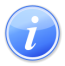 Descripción del Servicio                                                                            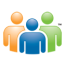 Audiencia y Propósito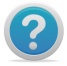 Consideraciones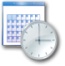 Lugar y Horario de Servicio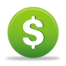 Costo del Servicio y Métodos de Pago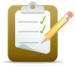 Requisitos para Obtener Servicio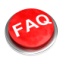 Preguntas Frecuentes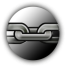 Enlaces Relacionados